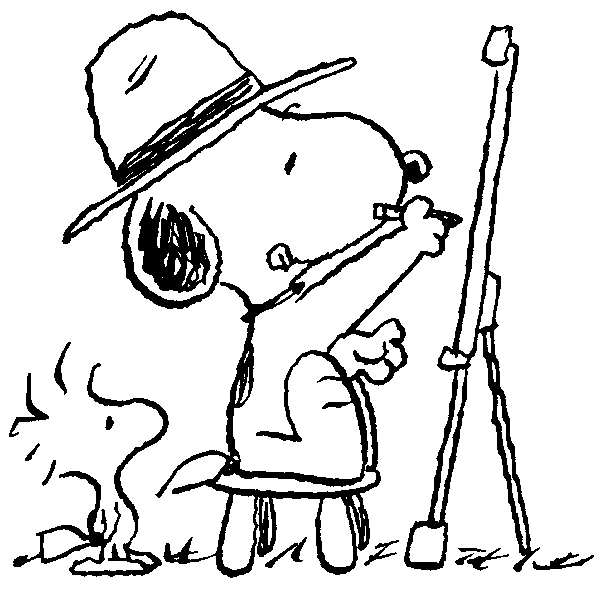 Spazio dis egno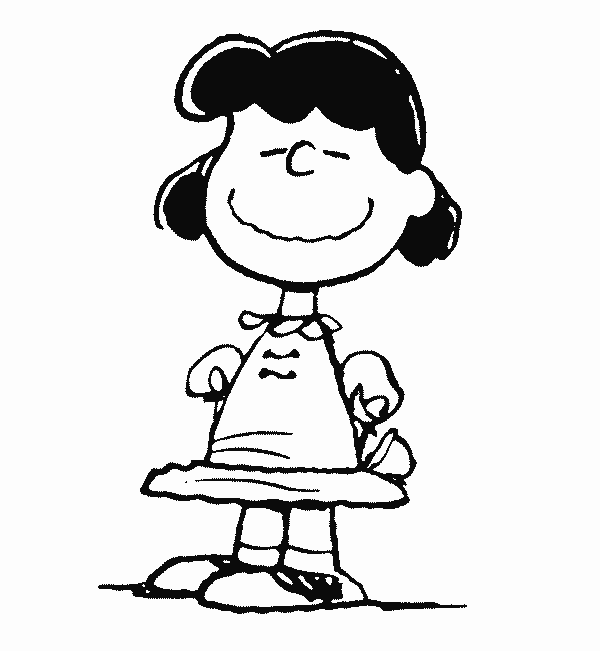 